МИНИСТЕРСТВО ЗДРАВООХРАНЕНИЯ РОССИЙСКОЙ ФЕДЕРАЦИИФАРМАКОПЕЙНАЯ СТАТЬЯАРМАКОПЕЙНАЯ СТАТЬЯЛапчатки прямостоячей корневища			ФСизмельченные для приготовления отвара 			Potentillae erectae rhizomata oppressusad infusum								Вводится впервыеНастоящая фармакопейная статья распространяется на собранные в фазу цветения (или осенью или весной до появления прикорневых листьев), очищенные от корней и отмытые от земли, высушенные корневища дикорастущего и культивируемого многолетнего травянистого растения лапчатки прямостоячей – Potentilla erecta L. Raeusch.– (syn. Potentilla tormentilla Stokes.), сем. розоцветных – Rosaceae, применяемые в качестве лекарственного растительного препарата.ПОДЛИННОСТЬВнешние признаки. Анализ проводят в соответствии с требованиями ОФС "Корни, корневища, луковицы, клубни, клубнелуковицы".Измельченный препарат. При рассмотрении измельченного препарата под лупой (10×) или стереомикроскопом (16×) видны кусочки корневищ неопределенной формы с бугристой наружной поверхностью и мелкозернистым изломом, проходящие сквозь сито с отверстиями размером . Цвет от желтовато-коричневого, розовато-коричневого до темно-коричневого. Встречаются кусочки с остатками мелких корней и следами их прикрепления; редко  кусочки тонких корней. Наружная поверхность от красновато-коричневого до темно-коричневого (почти черного) цвета; излом желтовато-, розовато- или темно-коричневого цвета. Запах слабый, характерный. Микроскопические признаки. Анализ проводят в соответствии с требованиями ОФС «Техника микроскопического и микрохимического исследования лекарственного растительного сырья и лекарственных растительных препаратов («Корни, корневища, клубни, луковицы, клубнелуковицы»)». Измельченный препарат. При рассмотрении «давленых» микропрепаратов должны быть видны: фрагменты пробки темно-коричневого цвета, состоящей из прямостенных таблитчато расположенных тонкостенных клеток; фрагменты паренхимы, состоящие из округлых или слегка удлиненных тонкостенных клеток с друзами оксалата кальция и крахмальными зернами; фрагменты сосудов ксилемы различной толщины с лестничным и сетчатым типом вторичного утолщения клеточных стенок; группы толстостенных узкополосных пористых волокон или их фрагменты. 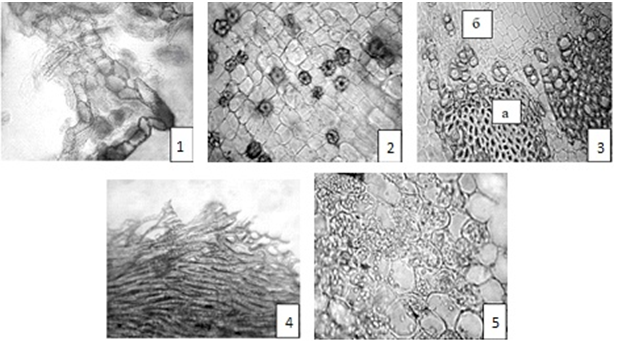 Рисунок – Лапчатки корневища1 –  обрывки сосудов ксилемы (300×);  2 – клетки паренхимы коры с друзами оксалата кальция (300×); 3 – фрагмент поперечного среза: ксилема (а), флоэма (б) (300×); 4 – обрывки волокон (300×); 5 – клетки паренхимы с простыми крахмальными зернами (300×).Определение основных групп биологически активных веществТонкослойная хроматографияРаствор стандартного образца (СО) галловой кислоты. Около 0,05 г СО галловой кислоты растворяют в 50 мл спирта 96 % и перемешивают.Срок годности раствора не более 1 мес при хранении в прохладном, защищенном от света месте.Около 0,5 г препарата, измельченного до величины частиц, проходящих сквозь сито с отверстиями размером 2 мм, помещают в круглодонную колбу со шлифом вместимостью 100 мл, прибавляют 5 мл спирта 50 %, нагревают на водяной бане с обратным холодильником в течение 10 мин. После охлаждения до комнатной температуры полученное извлечение фильтруют через бумажный фильтр в колбу вместимостью 25 мл. Экстракцию повторяют еще раз, извлечение фильтруют в ту же колбу вместимостью 25 мл (испытуемый раствор).На линию старта аналитической хроматографической пластинки со слоем силикагеля наносят 10 мкл испытуемого раствора и 2 мкл раствора СО галловой кислоты. Пластинку с нанесенными пробами, сушат при комнатной температуре в течение 5 мин, помещают в камеру, предварительно насыщенную в течение не менее 40 мин смесью растворителей этилацетат – толуол – муравьиная кислота безводная – вода (30:10:5:2) и хроматографируют восходящим способом.Когда фронт подвижной фазы пройдет около 80 – 90 % длины пластинки от линии старта, пластинку вынимают из камеры, сушат до удаления следов растворителей под тягой при комнатной температуре. Затем хроматограмму обрабатывают железа(III) хлорида спиртовым раствором 1 %, сушат под тягой при комнатной температуре в течение 
3 – 5 мин и просматривают при дневном свете.  На хроматограмме СО галловой кислоты должна обнаруживаться зона адсорбции темно-синего цвета.На хроматограмме испытуемого раствора должны обнаруживаться не менее двух  зон адсорбции коричневого или сине-коричневого цвета, одна из которых на уровне зоны адсорбции СО галловой кислоты, а другая ниже нее; допускается обнаружение других зон (дубильные вещества). 2. Качественные реакцииК 2 – 3 мл отвара корневищ лапчатки (1:10) прибавляют 4 – 5 капель железа(III) аммония сульфата раствора 1 %, должно наблюдаться зеленовато-черное окрашивание, постепенно переходящее в черно-синее (дубильные вещества). ИСПЫТАНИЯВлажность.  Измельченный  препарат – не более 14 %. В соответствии с требованиями ОФС «Определение влажности лекарственного растительного сырья и лекарственных растительных препаратов».Зола общая.  Измельченный  препарат – не более 5 %. В соответствии с требованиями ОФС «Зола общая».Зола, нерастворимая в хлористоводородной кислоте. Измельченный препарат – не более 3 %. В соответствии с требованиями ОФС «Зола, нерастворимая в хлористоводородной кислоте».Измельченность.  Измельченный  препарат: частиц, не проходящих сквозь сито с отверстиями размером , – не более 5 %; частиц, проходящих сквозь сито с отверстиями размером 0,5 мм, – не более 5 %. Посторонние примесиВ соответствии с требованиями ОФС  «Определение подлинности, измельченности и содержания примесей в лекарственном растительном сырье и лекарственных растительных препаратах».Корневища, потемневшие в изломе. Измельченный препарат – не более 5 %.Кусочки корней, листьев, стеблей. Измельченный препарат – не более 1 %.Органическая примесь. Измельченный препарат – не более 0,5 %.Минеральная примесь. Измельченный препарат – не более 1 %.Тяжелые металлы и мышьяк. В соответствии с требованиями ОФС «Определение содержания тяжелых металлов и мышьяка в лекарственном растительном сырье и лекарственных растительных препаратах».Радионуклиды. В соответствии с требованиями ОФС «Определение содержания радионуклидов в лекарственном растительном сырье и лекарственных растительных препаратах». Остаточные количества пестицидов. В соответствии с требованиями ОФС «Определение содержания остаточных пестицидов в лекарственном растительном сырье и лекарственных растительных препаратах». Зараженность вредителями запасов. В соответствии с требованиями ОФС «Определение степени зараженности лекарственного растительного сырья и лекарственных растительных препаратов вредителями запасов».Микробиологическая чистота. В соответствии с требованиями ОФС «Микробиологическая чистота».Количественное определение. Измельченный препарат: дубильные вещества в пересчете на танин – не менее 20 %.Определение дубильных проводят веществ в соответствии с требованиями ОФС «Определение содержания дубильных веществ в лекарственном растительном сырье и лекарственных растительных препаратах» (метод 1).Упаковка, маркировка и транспортирование. В соответствии с требованиями ОФС «Упаковка, маркировка и транспортирование лекарственного растительного сырья и лекарственных растительных препаратов».Хранение. В соответствии с требованиями ОФС «Хранение лекарственного растительного сырья и лекарственных растительных препаратов».